Stem School Grades for the following students   September   2018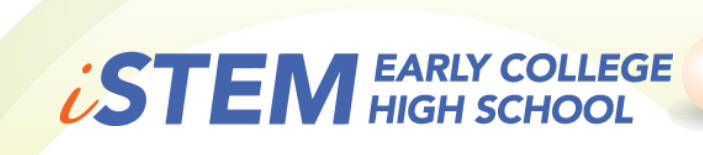 Students Name:   <<Students name>>Language Arts:   <<Language Arts>>Math:                   <<Math>>Science:             <<Science>>Computer:         <<Computer>>Social Studies:   <<Social Studies>>Signed by Parent ___________    Date ______________